Job advert 							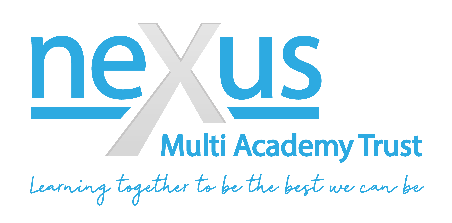 Position: Teaching Assistants Salary:  £18,358 - £18,692Pay Range: Band D is SCP 5 – 6, FTE £21,575 - £21,968 - 36 hours Term time plus inset days Contract type: Full time/permanentClosing date:  Start date: About West RidingBased in Worsbrough, Barnsley, this new specialist provision is based in a picturesque setting overlooking fields and away from the main road. The children and young people experience mild to moderate developmental delays, communication and interaction difficulties a co-existing diagnosis such as Autism Spectrum Conditions, social and emotional mental health needs, including other special educational needs and disabilities. We are looking to appoint a number of Teaching Assistants who have a desire to work in, or experience with special needs education, who have a real passion to support and enable the learning and development of the children in our brand-new academy. The position will appeal to experienced teaching assistants and in particular individuals who have other skills to offer like a background in the Arts, Technology, IT, PE or mental health, as we feel these attributes will complement the role well.Here at West Riding we want children to be happy and thrive in an educational environment that meets their needs. West Riding will support and nurture all children and young people to reach their full potential, whatever that may be for them, as individuals. West Riding offers a curriculum that is meaningful, interesting and inspires learning. Working closely with local schools and businesses West Riding endeavours to prepare the children for adulthood at the earliest stage; whilst creating excitement and a love of learning. West Riding are in search of unique teaching assistants to work with children and young people with a range of specialist needs to include Autism, Communication and Interaction and Social, Emotional and Mental Health (SEMH) difficulties. Teaching Assistants who are Inclusive; Child Centred; Family Focused; Caring; Passionate; Nurturing; Encouraging; Enriching and Empowering. Teaching Assistants who are creative, enthusiastic with an infectious love of learning. About the TrustNexus Multi Academy Trust is an award-winning Trust, founded in 2016 with a large network of academies across South Yorkshire. The vision for Nexus is that we are constantly “Learning together, to be the best we can be.” This vision drives our commitment to making our Trust a great place to be, work, and learn. We are forward thinking and innovative with collaboration, enrichment and improvement enshrined within our day to day practice. Please see a copy of our most recent prospectus on our website Nexus Multi Academy Trust | Special Schools Across Yorkshire (nexusmat.org)Nexus Multi Academy Trust is committed to safeguarding and protecting the welfare of children and expects all staff and volunteers to share this commitment.Safer recruitment practice and pre-employment checks will be undertaken before any appointment is confirmed. This post involves working with children and therefore if successful you will be required to apply for a disclosure of criminal records check at an enhanced level and a barred list check. Further information about the Disclosure and Barring Service and can be found at www.gov.uk/disclosure-barring-service-check. We are an equal opportunities employer committed to recruiting and retaining a diverse workforce.To apply, email completed applications to westriding@nexusmat.org Please ensure that you include at least ONE A4 side in your personal statement and a full listing of your previous employment including any periods of unemployment. Please note that CV’s will not be accepted in application for this role.All candidates are advised to refer to the job description and person specification before making an application.  We reserve the right to close this vacancy early should we receive an overwhelming response.